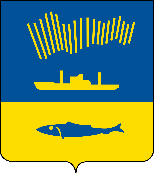 АДМИНИСТРАЦИЯ ГОРОДА МУРМАНСКАП О С Т А Н О В Л Е Н И Е 15.01.2014                                                                                                                      № 77Об утверждении порядка предоставления социальных выплат молодым и многодетным семьям – участникам подпрограммы «Обеспечение жильем молодых и многодетных семей города Мурманска» на 2018 - 2024 годы» (в ред. постановлений от 07.05.2014 № 1347, от 22.09.2014 № 3023, от 13.01.2015 № 30, от 20.03.2015 № 755, от 15.06.2015 № 1569, от 18.12.2015 № 3537, от 19.05.2016 № 1360, от 10.01.2017 № 15, от 01.06.2017 № 1670, от 17.10.2017 № 3364, от 13.12.2017 № 3944, от 13.02.2018 № 362, от 24.01.2019 № 197, от 20.03.2019 № 1014, от 06.05.2020 № 1123)В соответствии с Федеральным законом от 06.10.2003 № 131-ФЗ "Об общих принципах организации местного самоуправления в Российской Федерации", постановлением Правительства Российской Федерации от 17.12.2010 № 1050 «О реализации отдельных мероприятий государственной программы Российской Федерации «Обеспечение доступным и комфортным жильем и коммунальными услугами граждан Российской Федерации», постановлением Правительства Мурманской области от 30.09.2013 № 571-ПП "О государственной программе Мурманской области "Обеспечение комфортной среды проживания населения региона", Уставом муниципального образования город Мурманск, подпрограммой "Обеспечение жильем молодых и многодетных семей города Мурманска" на 2018 – 2024 годы, утвержденной постановлением администрации города Мурманска от 13.11.2017 № 3610, постановляю:1. Отменить с 01.01.2014 постановления администрации города Мурманска:- от 29.12.2010 № 2278 "Об утверждении порядка предоставления социальных выплат молодым семьям - участникам долгосрочной целевой программы "Обеспечение жильем молодых семей города Мурманска" на 2011 - 2013 годы";- от 08.06.2011 № 968 "О внесении изменений в приложение к постановлению администрации города Мурманска от 29.12.2010 № 2278 "Об утверждении порядка предоставления социальных выплат молодым семьям - участникам долгосрочной целевой программы "Обеспечение жильем молодых семей города Мурманска" на 2011 - 2013 годы";- от 29.06.2011 № 1114 "О внесении изменений в приложение к постановлению администрации города Мурманска от 29.12.2010 № 2278 "Об утверждении порядка предоставления социальных выплат молодым семьям участникам долгосрочной целевой программы "Обеспечение жильем молодых семей города Мурманска" на 2011 - 2013 годы" (в ред. постановления от 08.06.2011 № 968)";- от 15.12.2011 № 2536 "О внесении изменений в приложение к постановлению администрации города Мурманска от 29.12.2010 № 2278 "Об утверждении порядка предоставления социальных выплат молодым семьям - участникам долгосрочной целевой программы "Обеспечение жильем молодых семей города Мурманска" на 2011 - 2013 годы" (в ред. постановлений от 08.06.2011 № 968, от 29.06.2011 № 1114)";- от 20.12.2012 № 3037 "О внесении изменений в приложение к постановлению администрации города Мурманска от 29.12.2010 № 2278 "Об утверждении порядка предоставления социальных выплат молодым семьям - участникам долгосрочной целевой программы "Обеспечение жильем молодых семей города Мурманска" на 2011 - 2013 годы" (в ред. постановлений от 08.06.2011 № 968, от 29.06.2011 № 1114, от 15.12.2011 № 2536)";- от 18.04.2013 № 858 "О внесении изменений в приложение к постановлению администрации города Мурманска от 29.12.2010 № 2278 "Об утверждении порядка предоставления социальных выплат молодым семьям - участникам долгосрочной целевой программы "Обеспечение жильем молодых семей города Мурманска" на 2011 - 2013 годы" (в ред. постановлений от 08.06.2011 № 968, от 29.06.2011 № 1114, от 15.12.2011 № 2536, от 20.12.2012 № 3037)";- от 26.07.2013 № 1916 "О внесении изменений в приложение к постановлению администрации города Мурманска от 29.12.2010 № 2278 "Об утверждении порядка предоставления социальных выплат молодым семьям - участникам долгосрочной целевой программы "Обеспечение жильем молодых семей города Мурманска" на 2011 - 2013 годы" (в ред. постановлений от 08.06.2011 № 968, от 29.06.2011 № 1114, от 15.12.2011 № 2536, от 20.12.2012 № 3037, от 18.04.2013 № 858)".2. Утвердить порядок предоставления социальных выплат молодым и многодетным семьям - участникам подпрограммы "Обеспечение жильем молодых и многодетных семей города Мурманска" на 2018 - 2024 годы согласно приложению.3. Отделу информационно-технического обеспечения и защиты информации администрации города Мурманска (Кузьмин А.Н.) разместить настоящее постановление с приложением на официальном сайте администрации города Мурманска в сети Интернет.4. Редакции газеты "Вечерний Мурманск" (Червякова Н.Г.) опубликовать настоящее постановление с приложением.5. Настоящее постановление вступает в силу со дня официального опубликования и распространяется на правоотношения, возникшие с 01.01.2014.6. Контроль за выполнением настоящего постановления возложить на заместителя главы администрации города Мурманска Соколова М.Ю.Глава администрации города Мурманска                                                                                    А.И. Сысоев                                                                                                      Приложение                                                                                     к постановлению администрации                                                                                                   города Мурманска                                                                                                       от 15.01.2014 № 77Порядок предоставления социальных выплат молодым и многодетным семьям – участникам подпрограммы «Обеспечение жильем молодых и многодетных семей города Мурманска» на 2018 – 2024 годы (в ред. постановлений от 07.05.2014 № 1347, от 22.09.2014 № 3023, от 13.01.2015 № 30, от 20.03.2015 № 755, от 15.06.2015 № 1569, от 18.12.2015 № 3537, от 19.05.2016 № 1360, от 10.01.2017 № 15, от 01.06.2017 № 1670, от 17.10.2017 № 3364, от 13.12.2017 № 3944, от 24.01.2019 № 197, от 20.03.2019 № 1014)1. Общие положения1.1. Настоящий порядок предоставления социальных выплат молодым и многодетным семьям - участникам подпрограммы «Обеспечение жильем молодых и многодетных семей города Мурманска» на 2018 - 2024 годы (далее - Порядок) разработан в целях реализации на территории города Мурманска государственной программы Мурманской области «Обеспечение комфортной среды проживания населения региона» (далее - региональная Программа), утвержденной постановлением Правительства Мурманской области от 30.09.2013 № 571-ПП, и подпрограммы «Обеспечение жильем молодых и многодетных семей города Мурманска» на 2018-2024 годы муниципальной программы города Мурманска «Управление имуществом и жилищная политика» на 2018-2024 годы (далее - Подпрограмма), утвержденной постановлением администрации города Мурманска от 13.11.2017 № 3610.1.2. Настоящий Порядок устанавливает правила выдачи свидетельств о праве на получение социальных выплат и предоставления молодым и многодетным семьям социальных выплат на приобретение (строительство) жилья на территории муниципального образования город Мурманск. Социальные выплаты могут направляться в том числе:- на приобретение жилого помещения;- на уплату первоначального взноса при получении жилищного, в том числе ипотечного, кредита или займа на приобретение жилого помещения;- на строительство индивидуального жилого дома (для молодых семей);- на погашение основной суммы долга и уплату процентов по жилищным, в том числе ипотечным, кредитам или займам, за исключением иных процентов, штрафов, комиссий, пеней за несвоевременное исполнение обязательств по этим кредитам или займам. Право использовать социальную выплату на погашение основной суммы долга и уплату процентов по ипотечным жилищным кредитам и займам на приобретение жилья предоставляется семьям только после признания их участниками Подпрограммы. При этом приобретенное жилое помещение должно удовлетворять требованиям, указанным в п. 8.7 настоящего Порядка;- для оплаты цены договора с уполномоченной организацией на приобретение в интересах молодой (многодетной) семьи жилого помещения экономкласса на первичном рынке жилья, в том числе на оплату цены договора купли-продажи жилого помещения (в случаях, когда это предусмотрено договором с уполномоченной организацией) и (или) оплату услуг указанной организации;- для уплаты цены договора участия в долевом строительстве, который предусматривает в качестве объекта долевого строительства жилое помещение, путем внесения соответствующих средств на счет эскроу.Социальная выплата не может быть использована на приобретение жилого помещения у близких родственников (супруга (супруги), дедушки (бабушки), внуков, родителей (в том числе усыновителей), детей (в том числе усыновленных), полнородных и неполнородных братьев и сестер).Использование социальных выплат в рамках региональной Программы осуществляется в соответствии с нормативными правовыми актами Правительства Российской Федерации и Правительства Мурманской области.При этом приобретенное жилое помещение должно удовлетворять всем требованиям настоящего Порядка.Право на улучшение жилищных условий с использованием социальной выплаты предоставляется молодой (многодетной) семье только 1 раз.2. Основные терминыВ настоящем Порядке используются следующие термины:- молодая семья - семья, имеющая право стать участником Подпрограммы или региональной Программы, в которой возраст каждого из супругов не превышает 35 лет, брак которой официально зарегистрирован в органах записи актов гражданского состояния, а также неполная семья, состоящая из одного родителя, возраст которого не превышает 35 лет, и ребенка (детей), отвечающая требованиям п. 4.1 и 4.2 настоящего Порядка;- многодетная семья - семья, брак которой официально зарегистрирован в органах записи актов гражданского состояния, либо неполная семья, состоящая из одного родителя, имеющая в своем составе трех и более детей, в том числе усыновленных, в возрасте до 18 лет и (или) до 23 лет, при условии обучения детей, достигших 18 лет, в образовательных учреждениях по очной форме обучения;- заявитель - представитель семьи (один из супругов либо родитель в неполной семье), подавший заявление на участие в Подпрограмме или региональной Программе;- участник Подпрограммы или региональной Программы - молодая или многодетная семья, включенная на основании решения комиссии по рассмотрению заявлений и принятию решений о включении молодых и многодетных семей в списки получателей социальной выплаты в список участников Подпрограммы или региональной Программы, утверждаемый постановлением администрации города Мурманска;- приобретаемое жилье - жилое помещение, приобретаемое на первичном рынке жилья, в том числе путем участия в долевом строительстве многоквартирного дома, или вторичном рынке недвижимости, расположенное в пределах административно-территориальных границ муниципального образования город Мурманск;- социальная выплата - денежные средства, предоставляемые семье: по Подпрограмме - за счет средств бюджета муниципального образования город Мурманск, по региональной Программе - за счет средств бюджета муниципального образования город Мурманск, а также средств областного и федерального бюджетов в виде субсидии на условиях долевого финансирования целевых расходов, предназначенных для приобретения жилья или строительства индивидуального жилого дома;- дополнительная социальная выплата на компенсацию части стоимости жилья при рождении (усыновлении) одного ребенка (далее - дополнительная социальная выплата) - денежные средства, предоставляемые семье за счет средств бюджета муниципального образования город Мурманск при рождении (усыновлении) одного ребенка в размере не менее 5 процентов расчетной (средней) стоимости жилья, для погашения части расходов, связанных с приобретением жилого помещения (собственных или заемных средств). Дополнительная социальная выплата предоставляется семьям, улучшившим свои жилищные условия с использованием средств социальной выплаты, в порядке, установленном разделом 9 настоящего Порядка;- внебюджетные средства - собственные и заемные денежные средства семьи, предназначенные для частичной оплаты стоимости приобретаемого жилья;- свидетельство о праве на получение социальной выплаты (далее - Свидетельство) - именной документ, не являющийся ценной бумагой, выдаваемый семье и удостоверяющий ее право на получение социальной выплаты;- заказчик Подпрограммы - комитет по экономическому развитию администрации города Мурманска (далее - Комитет);- комиссия по рассмотрению заявлений и принятию решений о включении молодых и многодетных семей в списки получателей социальной выплаты - постоянно действующий совещательный орган при администрации города Мурманска, осуществляющий рассмотрение вопросов, отнесенных к его компетенции положением о комиссии по рассмотрению заявлений и принятию решений о включении молодых и многодетных семей в списки получателей социальной выплаты (далее - Комиссия).3. Основные функции исполнителей Подпрограммы3.1. Комитет осуществляет:- разработку и формирование необходимой нормативной правовой базы и методологического обеспечения реализации Подпрограммы, включая совершенствование правовых, финансовых и организационных механизмов;- общее управление Подпрограммой и ее реализацию;- обеспечение взаимодействия муниципального образования город Мурманск с уполномоченным исполнительным органом государственной власти Мурманской области, а также юридическими и физическими лицами, участвующими в реализации Подпрограммы и региональной Программы;- подготовку документов на конкурсный отбор для участия в реализации региональной Программы;- ежегодную подготовку предложений по объемам средств, необходимых для реализации Подпрограммы, из бюджета муниципального образования город Мурманск и других уровней бюджетов;- организацию и проведение конкурсного отбора кредитных организаций для участия в Подпрограмме и подготовку документов для заключения с ними соглашений (договоров) о сотрудничестве в рамках реализации Подпрограммы;- оформление и выдачу свидетельств о праве на получение социальной выплаты.Изготовление бланков Свидетельств для семей - участников Подпрограммы осуществляется за счет средств бюджета муниципального образования город Мурманск.Изготовление бланков Свидетельств для молодых семей - участников региональной Программы осуществляется уполномоченным исполнительным органом государственной власти Мурманской области за счет средств областного бюджета;- мониторинг реализации Подпрограммы, оценку эффективности программных мероприятий и их соответствие целевым индикаторам;- организацию информационной и разъяснительной работ среди населения, направленных на освещение целей и задач Подпрограммы и региональной Программы через средства массовой информации, а также участие в проведении семинаров, конференций, встреч.3.2. Комиссия оценивает соответствие семьи требованиям Подпрограммы или региональной Программы и принимает следующие решения:- о включении семьи в список участников Подпрограммы или региональной Программы либо об отказе во включении семьи в список участников Подпрограммы или региональной Программы;- об отказе в выдаче свидетельства о праве на получение социальной выплаты или свидетельства о праве на получение социальной выплаты на приобретение жилого помещения или строительство индивидуального жилого дома;- о включении семьи в список очередников молодых и многодетных семей на подачу документов на участие в Подпрограмме либо об отказе во включении семьи в список очередников молодых и многодетных семей на подачу документов на участие в Подпрограмме;- о предоставлении (отказе в предоставлении) молодой (многодетной) семье – участнику Подпрограммы или региональной программы дополнительной социальной выплаты;- о внесении изменений в список участников Подпрограммы или региональной Программы.3.3. Уполномоченная кредитная организация осуществляет:- заключение соглашений (договоров) о сотрудничестве с администрацией города Мурманска для реализации Подпрограммы и региональной Программы;- открытие именного блокированного счета при предъявлении участником Подпрограммы или региональной Программы Свидетельства;- предоставление ипотечных кредитов участникам Подпрограммы и региональной Программы в соответствии с действующим законодательством Российской Федерации и внутренними нормативными документами кредитной организации (банка);- оформление заявок на перечисление социальных выплат участникам Подпрограммы и региональной Программы в адрес администрации города Мурманска;- уведомление администрации города Мурманска о регистрации сделки купли-продажи жилого помещения в Управлении Федеральной службы государственной регистрации, кадастра и картографии по Мурманской области в случае продления срока действия договора банковского счета;- зачисление сумм социальной выплаты и сумм кредита на именной блокированный счет участника Подпрограммы или региональной Программы для проведения расчетов по сделке;- предоставление копий платежных документов участникам Подпрограммы и региональной Программы, подтверждающих выполнение договорных обязательств;- предоставление консультационной поддержки семьям - участникам Подпрограммы и региональной Программы по выбору оптимального варианта кредитования и подготовке необходимых документов для регистрации ипотечной сделки.3.4. Управление финансов администрации города Мурманска осуществляет финансирование мероприятий Подпрограммы в пределах средств, предусмотренных бюджетом муниципального образования город Мурманск на соответствующий финансовый год.4. Порядок формирования списков семей – участников Подпрограммы и региональной Программы4.1. Для участия в Подпрограмме семьи должны соответствовать следующим требованиям:- в молодой семье возраст каждого из супругов (либо 1 родителя в неполной молодой семье) на день принятия решения о включении молодой семьи в список участников Подпрограммы в планируемом году не превышает 35 лет (т.е. до исполнения 35 лет);- все члены семьи должны являться гражданами Российской Федерации;- семья должна быть признана нуждающейся в жилом помещении;- иметь доходы, позволяющие получить кредит, либо иные денежные средства, достаточные для оплаты расчетной (средней) стоимости жилья в части, превышающей размер предоставляемой социальной выплаты. Условия признания заявителя семьей, имеющей достаточные доходы либо иные денежные средства для оплаты стоимости жилого помещения в части, превышающей размер предоставляемой социальной выплаты, определяются в соответствии с приложением № 1 к Порядку.4.2. В Подпрограмме и региональной Программе под нуждающимися в жилом помещении понимаются семьи, соответствующие требованиям, установленным ст. 51 ЖК РФ, либо поставленные на учет в качестве нуждающихся в улучшении жилищных условий до 1 марта 2005 года, а также семьи, признанные нуждающимися в жилом помещении в соответствии с законодательством Российской Федерации органом, осуществляющим принятие на учет в качестве нуждающихся в жилых помещениях.4.3. Молодые семьи, претендующие на участие в региональной Программе, должны соответствовать требованиям, утвержденным постановлением Правительства Мурманской области от 30.09.2013 № 571-ПП "О государственной программе Мурманской области "Обеспечение комфортной среды проживания населения региона", действующей в рамках реализации мероприятия по обеспечению жильем молодых семей ведомственной целевой программы «Оказание государственной поддержки гражданам в обеспечении жильем и оплате жилищно-коммунальных услуг» государственной программы Российской Федерации «Обеспечение доступным и комфортным жильем и коммунальными услугами граждан Российской Федерации».4.4. Для участия в Подпрограмме семья должна представить в Комитет заявление установленного образца по форме согласно приложению № 2 к настоящему Порядку и согласие на обработку персональных данных совершеннолетних членов семьи по форме согласно приложению № 11 к настоящему Порядку, а по региональной Программе - по форме согласно приложению № 8 к настоящему Порядку в 2 экземплярах (один экземпляр заявления возвращается семье с указанием даты принятия заявления и приложенных к нему документов) и согласие на обработку персональных данных совершеннолетних членов семьи по форме согласно приложению № 10 к настоящему Порядку, а также следующие документы:4.4.1. Копии документов, удостоверяющих личность, а именно:а) паспортов обоих супругов (родителя в неполной семье) и детей старше 14 лет (все заполненные страницы);б) свидетельства о рождении ребенка младше 14 лет.4.4.2. Копию свидетельства о заключении или о расторжении брака (для лиц, состоящих в браке или расторгнувших его).4.4.3. Документы для подтверждения финансовой возможности семьи для приобретения жилого помещения согласно приложению № 1 к настоящему Порядку.4.4.4. Копию постановления администрации города Мурманска о признании членов семьи нуждающимися в жилом помещении.4.4.5. На детей в возрасте от 18 до 23 лет необходимо представить документ, полученный в образовательном учреждении, о форме проходимого этими детьми обучения (для многодетных семей).При представлении копий документов согласно подпунктам 4.4.1, 4.4.2, 4.4.6 настоящего Порядка при себе иметь оригиналы. В случае представления заявителем копий нотариально заверенных копий представление оригиналов документов не требуется.Обязанность по предоставлению документов, указанных в подпунктах 4.4.1, 4.4.3, 4.4.5, 4.4.6 настоящего Порядка, возложена на заявителя.При предоставлении заявителем документов, выполненных не на государственном языке Российской Федерации, одновременно предоставляется их перевод на русский язык, удостоверенный нотариусом.В случае, если заявитель не представил по собственной инициативе документ (сведения, содержащиеся в нем), указанный в подпункте 4.4.4 настоящего Порядка, Комитет в рамках межведомственного информационного взаимодействия при наличии технической возможности, в электронной форме с использованием системы межведомственного электронного взаимодействия, запрашивает данные сведения самостоятельно в комитете имущественных отношений города Мурманска, в распоряжении которого находятся сведения о признании граждан и членов их семей нуждающимися в жилом помещении.4.4.6. Копию документа, подтверждающего регистрацию каждого совершеннолетнего члена семьи в системе индивидуального (персонифицированного) учета (для участия в региональной Программе).».4.5. Заявление и документы на участие в Подпрограмме принимаются с 15 января по 15 августа года, предшествующего году получения социальной выплаты, от молодых и многодетных семей, включенных в список очередников на подачу документов на участие в Подпрограмме в очередном календарном году, сформированный в соответствии с Порядком формирования очередности молодых и многодетных семей города Мурманска, претендующих на участие в подпрограмме «Обеспечение жильем молодых и многодетных семей города Мурманска» муниципальной программы города Мурманска «Управление имуществом и жилищная политика» на 2018 - 2024 годы», утвержденным постановлением администрации города Мурманска от 12.08.2015 № 2182.Документы на участие в региональной Программе принимаются в сроки, установленные нормативными правовыми актами Правительства Российской Федерации и Правительства Мурманской области.Количество молодых семей, признанных участниками Подпрограммы, не более 100 семей в год.Количество многодетных семей, признанных участниками Подпрограммы, - не более 15 в год.4.6. От имени семьи документы, предусмотренные в п. 4.4, 4.16, 6.1, 6.10 и 8.1 настоящего Порядка, могут быть поданы одним из ее членов либо иным уполномоченным лицом при наличии надлежащим образом оформленных полномочий.4.7. Комитет проверяет достоверность и полноту представленных документов, на их основе формирует учетные дела и выносит для рассмотрения на заседание Комиссии.4.8. Комиссия в 10-дневный срок со дня представления документов принимает решение о включении либо об отказе во включении семьи в список семей - участников Подпрограммы или региональной Программы.4.9. Списки молодых семей – участников региональной Программы формируются в соответствии с порядком, установленным нормативными правовыми актами Правительства Российской Федерации и Правительства Мурманской области.Списки молодых семей – участников Подпрограммы (далее - списки молодых семей) формируются в следующем порядке:4.9.1. В первую очередь в списки молодых семей включаются семьи, поставленные на учет в качестве нуждающихся в жилых помещениях до 01.03.2005, а также молодые семьи, имеющие трех и более детей. Очередность определяется в хронологической последовательности по дате постановки на учет.Далее в списки молодых семей включаются семьи, признанные нуждающимися в жилых помещениях после 01.03.2005. Очередность определяется в хронологической последовательности по дате постановки семей на учет в качестве нуждающихся в жилых помещениях.В случае если молодые семьи имеют одинаковую дату постановки на учет в качестве нуждающихся в жилых помещениях, очередность включения в списки молодых семей осуществляется в следующем приоритетном порядке:- молодые семьи (в том числе неполные молодые семьи), имеющие трех и более детей;- неполные молодые семьи;- молодые семьи, имеющие двух детей;- молодые семьи, имеющие одного ребенка;- молодые семьи, не имеющие детей.4.9.2. Молодые семьи, имеющие одинаковую дату постановки на учет в качестве нуждающихся в жилых помещениях и входящие в одну из указанных в п.п. 4.9.1 настоящего Порядка группу по составу семьи, включаются в списки молодых семей в алфавитном порядке.4.9.3. Очередность включения в списки многодетных семей осуществляется в следующем приоритетном порядке:- неполные многодетные семьи;- далее в список включаются многодетные семьи в порядке уменьшения количества детей.4.10. Основаниями для отказа в признании семьи участником Подпрограммы или региональной Программы, для исключения семьи из списков участников Подпрограммы или региональной Программы являются:- несоответствие семьи требованиям, предъявляемым к заявителю, указанным в п. 4.1, 4.2 или 4.3 настоящего Порядка;- непредставление или представление не в полном объеме документов, указанных в п. 4.4, 4.16 настоящего Порядка;- недостоверность сведений, содержащихся в представленных документах;- ранее реализованное право на улучшение жилищных условий с использованием с использованием социальной выплаты или иной формы государственной поддержки за счет средств бюджетов всех уровней, за исключением средств (части средств) материнского (семейного) капитала.Основаниями для отказа в выдаче Свидетельства являются:- несоответствие семьи требованиям, предъявляемым к заявителю, указанным в п. 4.1, 4.2 или 4.3 настоящего Порядка;- непредставление или представление не в полном объеме документов, указанных в п. 4.4 и 4.16 настоящего Порядка;- нарушение установленного п. 6.1 настоящего Порядка срока представления необходимых документов для получения Свидетельства;- недостоверность сведений, содержащихся в представленных документах;- несоответствие жилого помещения (жилого дома), приобретенного (построенного) с помощью заемных средств, требованиям пункта 8.7 Порядка.Основанием для отказа в перечислении средств социальной выплаты в безналичном порядке на счет участника Подпрограммы или региональной Программы является несоответствие приобретаемого (приобретенного) жилого помещения требованиям, указанным в п. 8.7 настоящего Порядка.4.11. Повторное обращение с заявлением об участии в Подпрограмме или региональной Программе допускается после устранения оснований для отказа, предусмотренных в п. 4.10 настоящего Порядка.4.12. Комитет письменно уведомляет молодую семью о принятом Комиссией решении в течение 5 дней со дня подписания протокола заседания Комиссии.4.13. Если в рамках реализации Подпрограммы в текущем году не все ее участники получили Свидетельства о праве на получение социальной выплаты на приобретение (строительство) жилья в связи с отсутствием необходимых объемов финансирования, они включаются в список семей - участников Подпрограммы на следующий год в первоочередном порядке.4.14. Списки семей - участников Подпрограммы или региональной Программы утверждаются постановлениями администрации города Мурманска на основании решений Комиссии согласно протоколам ее заседаний.Основаниями для внесения изменений в список (в том числе исключение из списка) молодых семей – участников региональной Программы являются случаи, если:- молодая семья представила подтверждающие документы об изменении состава семьи в Комитет;- молодой семьей направлено в Комитет заявление об исключении из списков молодых семей - участников региональной Программы;- молодая семья улучшила свои жилищные условия, в связи с чем не является нуждающейся в жилом помещении;- молодая семья получила государственную поддержку, связанную с улучшением жилищных условий, за счет средств федерального и (или) областного и (или) местного бюджетов;- возраст одного из членов молодой семьи или одного родителя в неполной семье превышает 35 лет.4.15. Список молодых семей-претендентов на получение социальной выплаты по региональной Программе в соответствующем году утверждается Министерством строительства Мурманской области на основании сводного списка участников региональной Программы исходя из объема субсидий, предоставляемых из федерального бюджета, размера бюджетных ассигнований, предусматриваемых в областном бюджете и (или) местных бюджетах на соответствующий год на софинансирование мероприятий региональной Программы.».4.16. В случае изменения состава семьи – участника Подпрограммы (расторжение брака, смерть члена молодой семьи, заключение брака) и семьи - участника региональной Программы (расторжение брака, смерть члена молодой семьи, заключение брака, рождение детей) в период после признания семьи участником Подпрограммы или региональной Программы до выдачи Свидетельства семья – участник Подпрограммы или региональной Программы предоставляет в Комитет заявление о данном факте в произвольной форме с копиями соответствующих подтверждающих документов, а именно:- свидетельства о расторжении брака;- свидетельства о смерти члена семьи;- свидетельства о заключении брака и документы согласно п. 4.4 настоящего Порядка на нового члена семьи (супруга или супругу);- свидетельства о рождении ребенка (для участников региональной Программы).Комитет организует работу по проверке содержащихся в документах семьи – участника Подпрограммы или региональной Программы сведений и в течение 5 рабочих дней со дня предоставления документов, подтверждающих изменения состава семьи, принимает решение о дальнейшем участии семьи в Подпрограмме или региональной Программе либо об исключении семьи из списка участников Подпрограммы или региональной Программы по основаниям, предусмотренным п. 4.10 настоящего Порядка. Соответствующие решению изменения вносятся в правовые акты администрации города Мурманска, утверждающие список участников Подпрограммы или региональной Программы и/или размеры их социальных выплат, в течение 30 дней со дня принятия решения.В случае принятия решения о дальнейшем участии семьи в Подпрограмме или региональной Программе порядковый номер семьи - участника Подпрограммы или региональной Программы в списке семей - участников Подпрограммы или региональной Программы изменяется согласно п. 4.9 настоящего Порядка.4.17. В случае если один из членов семьи улучшал свои жилищные условия с использованием средств социальной выплаты, предоставляемой отдельным категориям граждан в индивидуальном порядке, то этот член семьи обязан уведомить о данном факте Комитет, предоставив документы, подтверждающие факт использования такой социальной выплаты.4.18. Размер социальной выплаты в рамках Подпрограммы для семьи, в которой один из членов семьи улучшал свои жилищные условия согласно п. 4.17 настоящего Порядка, рассчитывается без учета получавшего вышеуказанную социальную выплату члена семьи.4.19. Перечисление средств социальной выплаты (части социальной выплаты), произведенное в нарушение настоящего Порядка, подлежит взысканию в установленном законодательством Российской Федерации порядке.5. Определение размера социальной выплаты5.1. Размер социальной выплаты составляет:- по Подпрограмме за счет средств бюджета муниципального образования город Мурманск - 20 процентов расчетной (средней) стоимости жилья, определяемой в соответствии с п. 5.2, 5.3, 5.4 настоящего Порядка;- по региональной Программе:- 30 процентов расчетной (средней) стоимости жилья, определяемой в соответствии с п. 5.2, 5.3, 5.4 настоящего Порядка, - молодым семьям, не имеющим детей;- 35 процентов расчетной (средней) стоимости жилья, определяемой в соответствии с п. 5.2, 5.3, 5.4 настоящего Порядка, - молодым семьям, имеющим одного ребенка и более, а также неполным молодым семьям, состоящим из одного родителя и одного ребенка и более.Доля средств бюджета муниципального образования город Мурманск определяется в соответствии с Порядком определения и установления предельного уровня софинансирования из областного бюджета расходного обязательства муниципального образования, утвержденным постановлением Правительства Мурманской области от 30.10.2017 № 515-ПП.Размер субсидий из областного бюджета бюджетам муниципальных образований на софинансирование расходных обязательств муниципальных образований по предоставлению социальных выплат молодым семьям на приобретение (строительство) жилых помещений по региональной Программе определяется Правительством Мурманской области.5.2. Расчет размера социальной выплаты производится исходя из:5.2.1. Норматива стоимости 1 кв. метра общей площади жилья.Норматив стоимости 1 кв. метра общей площади жилья по муниципальному образованию город Мурманск для расчета размера социальной выплаты в рамках Подпрограммы ежегодно устанавливается администрацией города Мурманска, но не выше средней цены 1 кв. метра общей площади квартир на рынке жилья Мурманской области, определяемой Федеральной службой государственной статистики (Росстат). При получении семьей социальной выплаты в рамках региональной Программы норматив стоимости 1 кв. метра общей площади жилья не должен превышать среднюю рыночную стоимость 1 кв. метра общей площади жилого помещения по Мурманской области, определяемую уполномоченным Правительством Российской Федерации федеральным органом государственной власти.5.2.2. Размера общей площади жилого помещения, равной:- 42 кв. метра общей площади на семью из двух человек (молодые супруги или один родитель с ребенком);- 18 кв. метров на каждого члена семьи, состоящей из трех и более человек.5.3. Расчетная (средняя) стоимость жилья, принимаемая при расчете размера социальной выплаты, определяется по формуле:СтЖ = Н x РЖ, где:СтЖ - расчетная (средняя) стоимость жилья, принимаемая при расчете размера социальной выплаты;Н - норматив стоимости 1 кв. метра общей площади жилья по муниципальному образованию город Мурманск, определенный в соответствии с требованиями, установленными в пункте 5.2.1 настоящего Порядка;РЖ - размер общей площади жилого помещения, определенный в соответствии с пунктом 5.2.2 настоящего Порядка.5.4. Размер социальной выплаты рассчитывается на дату выдачи Свидетельства, указывается в Свидетельстве и остается неизменным в течение всего срока его действия.6. Организация работы по выдаче Свидетельств6.1. Семья - участник Подпрограммы в течение 20 календарных дней со дня получения уведомления об утверждении размера социальной выплаты, а молодая семья - участник региональной Программы в срок, установленный нормативными правовыми актами Правительства Мурманской области, направляют в Комитет заявление о выдаче Свидетельства по форме согласно приложению № 5 к настоящему Порядку и документы согласно пункту 4.4 настоящего Порядка, обязанность по предоставлению которых возложена на заявителя.В случае, если жилое помещение уже приобретено, то семья – участник Подпрограммы в сроки, указанные в пункте 6.1, направляет в Комитет заявление о выдаче Свидетельства по форме согласно приложению № 5 к настоящему Порядку, копии документов на приобретенное жилое помещение (договора купли-продажи, акта приема-передачи квартиры, выписок из Единого государственного реестра недвижимости, удостоверяющих проведение государственной регистрации возникновения и перехода прав на жилое помещение (далее - выписка из ЕГРН), кредитный договор или договор займа), справку об остатке ссудной задолженности по кредитному договору или договору займа, а также документы, указанные в пункте 4.4 настоящего Порядка, обязанность по предоставлению которых возложена на заявителя.6.2. В течение 5 рабочих дней со дня представления документов, предусмотренных пунктом 6.1 настоящего Порядка, Комитет организует работу по проверке содержащихся в этих документах сведений. Если в ходе проверки документов не выявлены основания для отказа в выдаче Свидетельства, Комитет производит необходимые действия по оформлению Свидетельств. Если в ходе проверки документов выявлены основания для отказа в выдаче Свидетельства, предусмотренные пунктом 4.10 настоящего Порядка, Комитет готовит заключение об отказе в выдаче Свидетельства для рассмотрения его на очередном заседании Комиссии.6.3. Комитет в пределах выделенных средств из бюджета муниципального образования город Мурманск и других уровней бюджетов на предоставление социальных выплат в течение 30 календарных дней со дня утверждения постановлением администрации города Мурманска размеров социальных выплат производит оформление Свидетельств по форме согласно приложению № 3 к настоящему Порядку и выдачу их семьям в порядке очередности, определенной списком семей - участников Подпрограммы на получение социальных выплат, молодых семей - претендентов на получение социальной выплаты по региональной Программе и оформление договоров о предоставлении социальных выплат в соответствии с формой согласно приложению № 4 к настоящему Порядку.В случае высвобождения в течение года денежных средств по Подпрограмме согласно пункту 6.7 настоящего Порядка Комитет после утверждения постановлением администрации города Мурманска размеров социальных выплат для следующих по списку участников в течение 10 рабочих дней со дня представления семьями документов, предусмотренных пунктом 6.1 настоящего Порядка, производит оформление Свидетельств по форме согласно приложению № 3 к настоящему Порядку, договоров о предоставлении социальных выплат в соответствии с формой согласно приложению № 4 к настоящему Порядку и выдачу их семьям в порядке очередности, определенной списком семей - участников Подпрограммы.6.4. Срок действия Свидетельства составляет:- для семей - участников Подпрограммы - не более 5 месяцев со дня выдачи Свидетельства в пределах текущего финансового года;- для молодых семей - участников региональной Программы - срок, установленный нормативными правовыми актами Правительства Российской Федерации и Правительством Мурманской области.6.5. Факт получения Свидетельства участником Подпрограммы или региональной Программы подтверждается его подписью (подписью уполномоченного им лица) в книге учета выданных и возвращенных Свидетельств в соответствии с формой согласно приложению № 6 к настоящему Порядку.6.6. Комитет ведет реестр оплаченных и погашенных Свидетельств по региональной Программе в соответствии с формой согласно приложению № 7 к настоящему Порядку.6.7. В случае высвобождения денежных средств в течение года в рамках реализации Подпрограммы в результате:- добровольного отказа семьи от получения социальной выплаты путем представления в Комитет соответствующего заявления в произвольной форме;- окончания срока действия Свидетельства (если семья - участник Подпрограммы или региональной Программы не приобрела в указанные сроки жилое помещение и не воспользовалась правом получить социальную выплату);- возврата излишне перечисленной участнику Подпрограммы суммы социальной выплаты при погашении ипотечного кредита или займа (если размер социальной выплаты превысил остаток задолженности по приобретенному жилью);- возврата неправомерно перечисленной суммы социальной выплаты или ее части (согласно пунктам 4.17 – 4.19 настоящего Порядка).Свидетельства на высвободившуюся сумму средств подлежат выдаче семьям, следующим по списку, в порядке очередности, определенной этим списком, в соответствии с пунктом 4.14 настоящего Порядка.6.8. При получении Свидетельства семья заключает с администрацией города Мурманска договор на предоставление социальной выплаты по форме согласно приложению № 4 к настоящему Порядку и информируется о порядке, условиях получения и использования социальной выплаты, предоставляемой по Свидетельству.6.9. При возникновении у семьи - участника Подпрограммы или региональной Программы обстоятельств, потребовавших замены выданного Свидетельства (утрата, хищение, порча Свидетельства, иные уважительные причины, не позволившие семье представить Свидетельство в банк в установленный срок), семья представляет в орган, выдавший Свидетельство, заявление о его замене с указанием обстоятельств, потребовавших такой замены, и приложением документов, подтверждающих эти обстоятельства. В течение 30 календарных дней со дня получения заявления орган, выдававший Свидетельство, выдает новое Свидетельство (дубликат выданного Свидетельства), в котором указывается размер социальной выплаты, предусмотренный в замененном Свидетельстве.В новом Свидетельстве указывается срок действия, соответствующий оставшемуся сроку действия замененного Свидетельства.6.10. В случае, если владелец Свидетельства по какой-либо причине не решил свою жилищную проблему (своевременно не открыл специальный счет для зачисления средств социальной выплаты, не приобрел (построил) жилое помещение, не заключил договор кредитования индивидуального жилищного строительства и т.п.) в установленный Подпрограммой или региональной Программой срок действия Свидетельства и не воспользовался правом на получение выделенной ему социальной выплаты, он подлежит исключению из списка, утверждающего размеры социальных выплат в соответствующем году для участников Подпрограммы или региональной Программы, при этом он имеет право на дальнейшее участие в Подпрограмме или региональной Программе на общих условиях, определяемых в соответствии с настоящим Порядком.».6.11. В случае добровольного отказа от получения социальной выплаты до истечения срока действия Свидетельства семьей - участником Подпрограммы или региональной Программы в адрес Комитета представляется заявление об отказе в использовании средств социальной выплаты в произвольной форме с указанием причин отказа.6.12. Если социальная выплата, предоставляемая в рамках региональной Программы, не использована молодыми семьями в установленные сроки, то Комитет осуществляет возврат денежных средств областного и федерального бюджетов в установленном порядке.6.13. Семьи, использовавшие предоставленную социальную выплату, снимаются с учета в качестве нуждающихся в жилых помещениях в администрации города Мурманска.7. Порядок заключения договора банковского счета7.1. Социальная выплата предоставляется владельцу Свидетельства в безналичной форме путем зачисления соответствующих средств на его банковский счет, открытый в течение одного месяца со дня выдачи Свидетельства, в одном из Уполномоченных банков, отобранном для реализации Подпрограммы или региональной Программы.Свидетельство, представленное в Уполномоченный банк по истечении месячного срока с даты его выдачи, банком не принимается.Уполномоченный банк проверяет своевременность представления Свидетельства и соответствие данных, указанных в нем, данным, содержащимся в документе, удостоверяющем личность владельца Свидетельства, а также выдает владельцу Свидетельства заверенную копию Свидетельства.В случае выявления несоответствия данных, указанных в Свидетельстве, данным, содержащимся в представленных документах, Уполномоченный банк отказывает в заключении договора банковского счета и возвращает Свидетельство его владельцу, в остальных случаях заключает с владельцем Свидетельства договор банковского счета и открывает на его имя банковский счет для учета средств, предоставленных в качестве социальной выплаты.7.2. В договоре банковского счета оговариваются основные условия обслуживания банковского счета, порядок взаимоотношения Уполномоченного банка и владельца Свидетельства, на чье имя открыт банковский счет (далее - распорядитель счета), а также порядок перевода средств с банковского счета. В договоре банковского счета может быть указано лицо, которому доверяется распоряжаться указанным счетом, а также условия перечисления поступивших на банковский счет распорядителя счета средств.7.3. Договор банковского счета заключается на срок, оставшийся до истечения срока действия Свидетельства, и может быть расторгнут в течение срока действия договора по письменному заявлению распорядителя счета. В случае досрочного расторжения договора банковского счета (если на указанный счет не были зачислены средства, предоставляемые в качестве социальной выплаты) Уполномоченный банк выдает распорядителю счета справку о расторжении договора банковского счета без перечисления средств социальной выплаты.Свидетельство, сданное в банк после заключения договора банковского счета, его владельцу не возвращается.7.4. По соглашению сторон договор банковского счета может быть продлен, если:- до истечения срока действия договора банковского счета Уполномоченный банк принял договор купли-продажи жилого помещения, акт приема-передачи жилого помещения, выписку из ЕГРН, документы на строительство, справку об оставшейся части паевого взноса, но оплата не произведена;- в Уполномоченный банк до истечения срока действия договора банковского счета представлена расписка органа, осуществляющего государственную регистрацию прав на недвижимое имущество и сделок с ним, о получении им документов для государственной регистрации прав с указанием срока оформления государственной регистрации. Документ, являющийся основанием для государственной регистрации права на приобретаемое жилое помещение, и правоустанавливающие документы на жилое помещение представляются в Уполномоченный банк не позднее 2 рабочих дней после окончания срока, предусмотренного в расписке указанного органа, а принятие Уполномоченным банком договора купли-продажи жилого помещения для оплаты осуществляется в порядке, установленном разделом 8 настоящего Порядка.7.5. Уполномоченный банк представляет ежемесячно до 5-го числа в администрацию города Мурманска информацию по состоянию на 1-е число о фактах заключения договоров банковского счета с владельцами Свидетельств, об отказе в заключении Уполномоченным банком договоров с владельцами Свидетельств, об их расторжении без зачисления средств, предоставляемых в качестве социальной выплаты, и о перечислении средств с банковского счета в счет оплаты приобретаемого жилого помещения (создаваемого объекта индивидуального жилищного строительства).8. Порядок перечисления социальных выплат8.1. Для получения социальной выплаты семья представляет в Уполномоченный банк:- на оплату приобретаемого (приобретенного) жилого помещения: договор купли-продажи жилого помещения, акт приема-передачи жилого помещения, договор участия в долевом строительстве многоквартирного дома, свидетельства о государственной регистрации права или выписки из ЕГРН на приобретаемое жилое помещение, документы, подтверждающие наличие достаточных средств для оплаты приобретаемого жилого помещения в части, превышающей размер предоставляемой социальной выплаты, справку кредитора (заимодавца) о сумме остатка основного долга и процентов по ипотечному жилищному кредиту (займу);- на оплату строящегося жилого дома: документы, подтверждающие права на земельный участок (свидетельство о государственной регистрации права собственности на земельный участок или свидетельство о государственной регистрации договора аренды (субаренды) земельного участка или копию договора о передаче прав на земельный участок), копия уведомления о планируемом строительстве объекта индивидуального жилищного строительства (уведомления о соответствии (несоответствии) указанных в уведомлении о планируемом строительстве объекта индивидуального жилищного строительства параметров объекта индивидуального жилищного строительства установленным параметрам и допустимости размещения объекта индивидуального жилищного строительства на земельном участке), выданного заявителю или члену его семьи». договор строительного подряда, в котором указывается информация об общей площади жилого дома, планируемого к строительству, и расчет стоимости производимых работ по строительству жилого дома.В случае направления социальной выплаты на оплату цены договора участия в долевом строительстве, который предусматривает в качестве объекта долевого строительства жилое помещение, путем внесения соответствующих средств на счет эскроу, распорядитель счета представляет в банк договор банковского счета, договор участия в долевом строительстве и документы, подтверждающие наличие достаточных средств для уплаты цены договора участия в долевом строительстве в части, превышающей размер предоставляемой социальной выплаты.В договоре купли-продажи, договоре строительного подряда или договоре участия в долевом строительстве указываются реквизиты Свидетельства (серия, номер, дата выдачи, орган, выдавший Свидетельство) и банковского счета (банковских счетов), с которого (которых) будут осуществляться операции по оплате жилого помещения, приобретаемого на основании этого договора, по оплате строительства индивидуального жилого дома, или по оплате цены договора участия в долевом строительстве, а также определяется порядок уплаты суммы, превышающей размер предоставляемой социальной выплаты.8.2. Уполномоченный банк в течение 5 рабочих дней со дня получения необходимых документов для оформления заявки на перечисление социальной выплаты на счет семьи осуществляет проверку содержащихся в них сведений.В случае вынесения Уполномоченным банком решения об отказе в принятии кредитного договора, договора купли-продажи жилого помещения, документов на строительство, справки об оставшейся сумме паевого взноса либо об отказе от оплаты расходов на основании этих документов или уплаты оставшейся части паевого взноса распорядителю счета вручается в течение 5 рабочих дней со дня получения указанных документов соответствующее уведомление в письменной форме с указанием причин отказа. При этом документы, принятые Уполномоченным банком для проверки, возвращаются.Уполномоченный банк в течение 1 рабочего дня после вынесения решения о принятии предварительного договора купли-продажи, кредитного договора, договора купли-продажи жилого помещения, акта приема-передачи жилого помещения, документов на строительство, справки об оставшейся сумме паевого взноса направляет в администрацию города Мурманска заявку на перечисление социальной выплаты с заверенными копиями вышеуказанных документов.Оригиналы договора купли-продажи жилого помещения, документов, предусмотренных пунктом 8.1 настоящего Порядка, хранятся в Уполномоченном банке до перечисления социальной выплаты указанному в них лицу или до отказа в таком перечислении, затем возвращаются распорядителю счета.8.3. Комитет в течение 10 рабочих дней со дня получения от Уполномоченного банка заявки на перечисление социальной выплаты проверяет ее по следующим критериям:- соответствие данных о семье - участнике Подпрограммы или региональной Программы и выданном Свидетельстве;- соответствие приобретаемого жилого помещения, а также документов, указанных в п. 8.1 настоящего Порядка, требованиям программ.При несоответствии данных заявки (Ф.И.О. членов семьи, число, месяц, год рождения, размер социальной выплаты) данным, указанным в выданном свидетельстве, либо несоответствии представленных документов перечню, предусмотренному пунктом 8.1 Порядка, перечисление указанных средств не производится, о чем Комитет в указанный срок письменно уведомляет Уполномоченный банк и участника Подпрограммы или региональной Программы.8.4. Сумма социальной выплаты перечисляется на специальный счет семьи - участника Подпрограммы или региональной Программы в лице ее распорядителя до регистрации договора купли-продажи в Управлении Федеральной службы государственной регистрации, кадастра и картографии по Мурманской области, если для приобретения жилья или строительства индивидуального жилого дома молодая семья привлекает средства ипотечного кредита (займа) Уполномоченного банка.В этом случае заявка Уполномоченного банка оформляется на основании заключенных предварительного и ипотечного кредитного договоров, а сумма социальной выплаты находится на специальном блокированном счете молодой семьи до предоставления в Уполномоченный банк зарегистрированных документов по сделке купли-продажи жилого помещения (договора купли-продажи жилого помещения, выписок из ЕГРН на приобретенное жилое помещение и акта приема-передачи жилого помещения).8.5. В случае если семье для приобретения жилого помещения, строительства индивидуального жилого дома достаточно средств социальной выплаты и собственных сбережений, то социальная выплата перечисляется Комитетом на счет семьи - участника Подпрограммы или региональной Программы в течение 5 рабочих дней со дня получения от Уполномоченного банка заявки на перечисление социальной выплаты, оформленной на основании выписок из ЕГРН на приобретаемое жилое помещение, договора купли-продажи и акта приема-передачи.8.6. Допускается перечисление средств социальной выплаты в счет погашения основной суммы долга и/или уплаты процентов по ипотечному жилищному кредиту (займу) на приобретение жилья (по Подпрограмме) или строительство индивидуального жилого дома. Перечисление средств социальной выплаты на погашение иных процентов, штрафов, комиссий и пеней за просрочку исполнения обязательств по указанным кредитам или займам не допускается.Размер предоставленной социальной выплаты не может быть больше суммы остатка основного долга и остатка задолженности по выплате процентов за пользование ипотечным жилищным кредитом или займом.В случае если сумма остатка основного долга и остатка задолженности по выплате процентов за пользование ипотечным жилищным кредитом и займом меньше суммы социальной выплаты, установленной постановлением администрации города Мурманска, Комитет перечисляет сумму социальной выплаты на специальный счет молодой семьи в полном объеме. Излишне перечисленная часть социальной выплаты возвращается Уполномоченным банком в адрес Комитета в течение 15 банковских дней с даты исполнения Уполномоченным банком распоряжения распорядителя счета о перечислении социальной выплаты лицу, в пользу которого распорядитель счета должен осуществить платеж.8.7. Приобретаемое (приобретенное) жилое помещение в рамках Подпрограммы должно быть общей площадью в расчете на каждого члена семьи, учтенного при расчете размера социальной выплаты, более 12 квадратных метров, в рамках региональной Программы приобретаемое жилое помещение должно соответствовать требованиям, установленным нормативно-правовыми актами Правительства Российской Федерации и Мурманской области.Приобретаемое (приобретенное) жилое помещение (создаваемый объект индивидуального жилищного строительства (для молодых семей)) должно быть оформлено в общую собственность всех членов семьи, указанных в Свидетельстве, находиться на территории города Мурманска (по региональной Программе приобретаемое (приобретенное) жилое помещение может находиться на территории Мурманской области) и в нем не должно быть зарегистрированных лиц, не являющихся участниками Подпрограммы или региональной Программы. В случае приобретения индивидуального жилого дома с земельным участком за счет средств социальной выплаты оплачивается только стоимость жилого дома.Допускается включение в собственники приобретаемого жилья детей, родившихся после подачи молодой семьей заявления на участие в той или иной Программе, с соблюдением требований к приобретаемому жилому помещению.В случае использования жилищного, в том числе ипотечного, кредита (займа) допускается оформление приобретенного жилого помещения в собственность одного из супругов или обоих супругов. При этом лицо (лица), на чье имя оформлено право собственности на жилое помещение, представляет в Комитет нотариально заверенное обязательство переоформить приобретенное с помощью социальной выплаты жилое помещение в общую собственность всех членов семьи, указанных в Свидетельстве, в течение 6 месяцев после снятия обременения с жилого помещения.В случае использования средств социальной выплаты на уплату цены договора участия в долевом строительстве, который предусматривает в качестве объекта долевого строительства жилое помещение, путем внесения соответствующих средств на счет эскроу, допускается указание в договоре участия в долевом строительстве в качестве участника (участников) долевого строительства одного из супругов или обоих супругов. При этом лицо (лица), являющееся участником долевого строительства, представляет в Комитет нотариально заверенное обязательство переоформить жилое помещение, являющееся объектом долевого строительства, в общую собственность всех членов семьи, указанных в Свидетельстве, в течение 6 месяцев после принятия объекта долевого строительства.Комитет ежегодно запрашивает в Федеральной службе государственной регистрации, кадастра и картографии по Мурманской области сведения о наличии обременения на квартиры, приобретенные семьями за счет ипотечных средств и оформленные в собственность одного из супругов или обоих супругов.Допускается приобретение жилого помещения у нескольких физических и (или) юридических лиц – участников общей долевой собственности, в случае если эти жилые помещения в результате образуют один неделимый объект недвижимости.8.8. Социальная выплата считается предоставленной участнику Подпрограммы или региональной Программы со дня исполнения Уполномоченным банком распоряжения семьи - участника Подпрограммы или региональной Программы о перечислении зачисленных на специальный счет средств в счет оплаты приобретаемого (приобретенного) жилого помещения, оплаты первоначального взноса при получении жилищного (ипотечного) кредита (займа) на приобретение (строительство) индивидуального жилого помещения, погашения основной суммы долга и уплаты процентов по ипотечным жилищным кредитам или займам на приобретение (строительство) жилья.Последующее улучшение жилищных условий семей - участников Подпрограммы или региональной Программы осуществляется на общих основаниях в соответствии с законодательством Российской Федерации.8.9. Свидетельства, находящиеся в Уполномоченном банке, погашаются в устанавливаемом им порядке. Погашенные Свидетельства подлежат хранению в течение 3-х лет. Свидетельства, не предъявленные в Уполномоченный банк в порядке и сроки, установленные настоящим Порядком, считаются недействительными.8.10. Личные дела молодых (многодетных) семей формируются Комитетом с момента предоставления молодыми (многодетными) семьями заявления и документов на участие в Подпрограмме или региональной Программе. Срок хранения личных дел составляет три года для участников региональной Программы и пять лет для участников Подпрограммы со дня предоставления молодым (многодетным) семьям социальной выплаты на приобретение (строительство) жилья.  Местом хранения личных дел является помещение Комитета.».9. Порядок предоставления дополнительной социальной выплатысемьям - участникам Подпрограммы или региональной Программыпри рождении (усыновлении) одного ребенка9.1. Молодой (многодетной) семье – участнику Подпрограммы или региональной Программы при рождении (усыновлении) одного ребенка предоставляется дополнительная социальная выплата за счет средств бюджета муниципального образования город Мурманск в размере не менее 5 процентов расчетной (средней) стоимости жилья, исчисленной в соответствии с пунктом 5.3 настоящего Порядка, на дату выдачи Свидетельства. 9.2. Дополнительная социальная выплата используется на погашение части расходов, связанных с приобретением (строительством) жилого помещения, и может быть направлена на погашение части кредита или займа, предоставленного на приобретение (строительство) жилья, в том числе ипотечного жилищного кредита (за исключением уплаты процентов, штрафов, комиссий, пеней за несвоевременное исполнение обязательств по кредитам и займам) или на компенсацию затраченных семьей собственных средств на приобретение (строительство) жилья.При этом размер дополнительной социальной выплаты не может превышать сумму остатка основного долга и остатка задолженности по выплате процентов за пользование ипотечным жилищным кредитом или займом, сумму затраченных семьей собственных средств, указанных в договоре купли-продажи.9.3. Дополнительная социальная выплата предоставляется семье после приобретения жилья в рамках Подпрограммы или региональной Программы, носит целевой характер и не может быть использована на другие цели.9.4. Предоставление дополнительной социальной выплаты осуществляется в пределах бюджетных ассигнований, предусмотренных на эти цели в бюджете муниципального образования город Мурманск на текущий год.9.5. Право на получение дополнительной социальной выплаты имеют:- молодая или многодетная семья – участник Подпрограммы при рождении (усыновлении) одного ребенка, который родился (был усыновлен) после признания семьи участником Подпрограммы и до окончания срока действия Свидетельства или в течение 2 лет с даты реализации Свидетельства;- молодая семья – участник региональной Программы при рождении (усыновлении) одного ребенка, который родился (был усыновлен) после утверждения списка молодых семей – претендентов на получение социальной выплаты по Мурманской области и до окончания срока действия Свидетельства или в течение 1 года с даты реализации Свидетельства.9.6. Дополнительная социальная выплата предоставляется семье один раз независимо от количества рожденных (усыновленных) детей при соблюдении следующих условий:а) рождение (усыновление) ребенка, не учтенного при расчете размера социальной выплаты (не указано в Свидетельстве);б) наличие неисполненных обязательств по ипотечному жилищному кредиту или займу;в) наличие документов, подтверждающих использование семьей собственных средств на приобретение (строительство) жилого помещения.9.7. Для получения дополнительной социальной выплаты семья - участник Подпрограммы или региональной Программы не позднее 30 дней до окончания срока, указанного в пункте 9.5 настоящего Порядка, представляет в Комитет следующие документы:- заявление о предоставлении дополнительной социальной выплаты в связи с рождением (усыновлением) одного ребенка с указанием назначения использования данной социальной выплаты (на погашение части кредита или займа (ипотечного жилищного кредита (займа)), на компенсацию затраченных семьей собственных средств на приобретение (строительство) жилья) и банковских реквизитов счета, на который необходимо перечислить средства социальной выплаты в произвольной форме;- копии документов, удостоверяющих личность супругов (родителя в неполной семье);- копию свидетельства о браке (за исключением неполных семей);- копию свидетельства о рождении ребенка либо документы, подтверждающие усыновление ребенка;- копию договора купли-продажи жилого помещения;- копию договора о получении ипотечного жилищного кредита или займа на приобретение (строительство) жилья и справку кредитора (заимодавца) о сумме остатка основного долга и сумме задолженности по выплате процентов за пользование ипотечным жилищным кредитом (займом), выданную не позднее 10 рабочих дней до даты подачи заявления о предоставлении дополнительной социальной выплаты (в случае если для оплаты жилья использовался ипотечный жилищный кредит или займ);- копии документов, подтверждающих сумму затраченных собственных средств на приобретение (строительство) жилого помещения.При представлении копий документов согласно пункту 9.7 настоящего Порядка при себе иметь оригиналы.9.8. Комитет в течение 14 рабочих дней организует работу по проверке сведений, содержащихся в документах, указанных в пункте 9.7 настоящего Порядка, в случае необходимости готовит запросы для получения сведений в рамках межведомственного взаимодействия. По результатам проверки готовит заключения с анализом данных на соответствие семьи требованиям, указанным в пунктах 9.5, 9.6 настоящего Порядка, для рассмотрения заявления на заседании Комиссии.Комиссия принимает решения о предоставлении семье - участнику Подпрограммы или региональной Программы дополнительной социальной выплаты либо об отказе в предоставлении семье - участнику Подпрограммы или региональной Программы дополнительной социальной выплаты.9.9. Семье - участнику Подпрограммы или региональной Программы в предоставлении средств дополнительной социальной выплаты отказывается в следующих случаях:а) несоответствие семьи требованиям, указанным в пункте 9.5 настоящего Порядка;б) непредставление либо представление не в полном объеме документов, указанных в пункте 9.7 настоящего Порядка;в) наличие недостоверных сведений в представленных документах;г) отсутствие у семьи - участника Подпрограммы или региональной Программы неисполненных обязательств по ипотечному жилищному кредиту или займу (в том случае, если дополнительная социальная выплата предоставляется на цели погашения части кредита (займа));д) отсутствие у семьи - участника Подпрограммы или региональной Программы документов, подтверждающих использование семьей собственных средств на приобретение жилого помещения (создание объекта индивидуального жилого строительства) в случае, если дополнительная выплата предоставляется на компенсацию затраченных семьей собственных средств на приобретение жилья;е) предоставление документов по истечении срока, установленного пунктом 9.7 настоящего Порядка.9.10. Секретарь Комиссии в течение 3 рабочих дней оформляет протокол заседания Комиссии, который подписывается председательствующим и секретарем Комиссии.На основании протокола заседания Комиссии Комитет осуществляет следующие действия:- в течение 10 рабочих дней со дня подписания протокола заседания Комиссии направляет письменное уведомление семье об отказе в предоставлении семье - участнику Подпрограммы или региональной Программы дополнительной социальной выплаты по форме согласно приложению № 9 к Порядку с указанием причин отказа.Повторное обращение с заявлением о предоставлении семье - участнику Подпрограммы или региональной Программы дополнительной социальной выплаты допускается после устранения оснований для отказа;- по мере поступления средств из бюджета муниципального образования город Мурманск готовит проекты постановлений о предоставлении семье - участнику Подпрограммы или региональной Программы дополнительной социальной выплаты.9.11. В случае если Комиссией было принято решение о предоставлении семье - участнику Подпрограммы или региональной Программы дополнительной социальной выплаты, но в бюджете муниципального образования город Мурманск на текущий финансовый год отсутствуют средства в объеме, достаточном для предоставления дополнительных социальных выплат семьям, обратившимся с заявлением о предоставлении дополнительной социальной выплаты, Комитет формирует из числа указанных семей список семей на получение дополнительной социальной выплаты в очередном финансовом году.Очередность включения в список семей, изъявивших желание получить дополнительную социальную выплату в очередном финансовом году, осуществляется по дате регистрации заявления о предоставлении дополнительной социальной выплаты. В случае если несколько семей имеют одну и ту же дату регистрации заявления о предоставлении дополнительной социальной выплаты, то при формировании очередности учитывается порядковый номер регистрации заявления о предоставлении дополнительной социальной выплаты.9.12. Дополнительная социальная выплата считается предоставленной со дня зачисления её на банковский счет семьи.Приложение № 1 ПорядкуУсловия признания семьи – семьей, имеющей достаточные доходы либо иные денежные средства для оплаты расчетной (средней) стоимости жилья в части, превышающей размер предоставляемой социальной выплаты (в ред. постановлений от 13.01.2015 № 30, от 20.03.2015 № 755, от 24.01.2019 № 197)При подаче семьей заявления на участие в Подпрограмме или региональной Программе Комиссия оценивает наличие у семьи средств для оплаты стоимости жилого помещения в части, превышающей размер предоставляемой социальной выплаты.Определение платежеспособности семьи осуществляется на основании документов и сведений, представленных в заявлении, в индивидуальном порядке.1. В случае если семья предполагает использование жилищного, в том числе ипотечного, кредита или займа, то супруг и/или супруга должны иметь стаж на настоящем месте работы не менее 6 месяцев, а совокупный доход семьи должен быть не менее размера, позволяющего получить жилищный, в том числе ипотечный, кредит или заем на приобретение жилого помещения или создание объекта индивидуального жилищного строительства.В этом случае семье необходимо представить следующие документы:а) копии трудовых книжек (при наличии), заверенные подписью (с указанием должности и расшифровкой подписи) и печатью работодателя (при наличии) с указанием даты заверения;б) копии трудовых договоров (при наличии), заключенных по месту работы, заверенные подписью (с указанием должности и расшифровкой подписи) и печатью работодателя (при наличии) с указанием даты заверения;в) справку о прохождении воинской (приравненной к ней) службы – для лиц, проходящих воинскую (приравненную к ней) службу;г) документы с места работы супругов и/или супруга о размере совокупного дохода за последние 6 месяцев (форма 2-НДФЛ, копии деклараций о доходах за последний год с отметкой налогового органа и другие справки о доходах, пособиях).Также в составе совокупного дохода семьи учитываются получаемые членами семьи алименты, в случае предоставления подтверждающих документов.Минимальный совокупный доход семьи, необходимый для приобретения жилья (площадью более 12 кв. м на каждого из членов семьи), за счет собственных и заемных средств (при использовании средств ипотечного кредита или займа) определяется по формуле:LTV i---------- x P x (K*12 + 1) x ----------------100 % 12 x 100 % 100 %TI = -------------------------------------------------------- x --------- ,i -t x 12 РI1 – (1 + ------------------) 12 x 100 %где:TI - минимальные совокупные доходы семьи, руб. в месяц;LTV - доля заемных средств в стоимости приобретаемого жилья, %;Р - средняя рыночная стоимость 1 кв. м жилья, руб., в среднем за год;К - количество человек в молодой семье;I - процентная ставка по кредиту, % в год;Т - срок кредита, лет;PI - доля платежа по ипотечному жилищному кредиту в доходах семьи, %;д) семья вправе представить документ, выданный банком или иной организацией, уставом которой предусмотрено предоставление кредитов (займов), о максимально возможной сумме кредита (займа) на приобретение (строительство) жилого помещения, который может быть предоставлен членам семьи. В таком случае минимальный совокупный доход семьи, необходимый для приобретения жилья, не рассчитывается.2. В случае, если семья планирует приобретать жилое помещение за счет средств социальной выплаты и собственных средств ей необходимо подтвердить наличие и объем финансовых источников для покрытия разницы между стоимостью необходимого к приобретению жилья и размером социальной выплаты, рассчитанной в соответствии с разделом 5 настоящего Порядка.В этом случае семье следует представить следующие документы (при наличии):а) документы, подтверждающие доход по вкладам, страховым выплатам, арендной плате;б) копию свидетельства о государственной регистрации права или выписку из ЕГРН о правах на жилое помещение и отчет об оценке его рыночной стоимости, в случае предполагаемой продажи собственного жилого помещения;в) копию свидетельства о государственной регистрации права собственности или выписку из ЕГРН о правах на недвижимое имущество и отчет об оценке его рыночной стоимости или договор купли-продажи, срок действия которого не более одного года с даты его заключения, в случае предполагаемой их продажи;г) копию свидетельства о регистрации транспортного средства, принадлежащего члену семьи, и документ по его оценке, в случае предполагаемой продажи транспортного средства;д) документ, свидетельствующий о наличии у семьи материнского (семейного) капитала.Площадь необходимого к приобретению в рамках программ жилья рассчитывается по формуле:Рж = К x 12 + 1,где:Рж - размер необходимого к приобретению в рамках программ жилья, кв. м;К - количество человек в молодой семье.Для оценки платежеспособности семьи производится сравнение:- суммы имеющихся денежных средств семьи и части расчетной (средней) стоимости жилья, превышающей размер социальной выплаты;- размера ежемесячных платежей по ипотечному жилищному кредиту и размера ежемесячного совокупного семейного дохода.Если сумма имеющихся у семьи денежных средств равна или больше части расчетной (средней) стоимости жилья, превышающей размер социальной выплаты, то семья признается имеющей достаточные доходы для оплаты расчетной (средней) стоимости жилья в части, превышающей размер предоставляемой социальной выплаты.Если размер ежемесячного совокупного семейного дохода больше размера ежемесячных платежей по ипотечному жилищному кредиту, то семья признается имеющей достаточные доходы для оплаты расчетной (средней) стоимости жилья в части, превышающей размер предоставляемой социальной выплаты.Если у семьи недостаточно средств для оплаты части расчетной (средней) стоимости жилья, превышающей размер социальной выплаты, или размер ежемесячного совокупного семейного дохода меньше размера ежемесячных платежей по ипотечному жилищному кредиту, то Комиссия принимает решение об отказе в признании семьи, имеющей доходы, достаточные для оплаты стоимости жилого помещения, в части, превышающей размер предоставляемой социальной выплаты.По желанию семьи при определении ее платежеспособности документы, указанные в п. 1 и п. 2 приложения № 1 к Порядку, рассматриваются в совокупности.При расчете платежеспособности из дохода вычитаются все обязательные платежи, указанные в справке (подоходный налог, взносы, алименты, компенсация ущерба).При предоставлении копий документов при себе необходимо иметь их оригиналы. Все справки и заверенные работодателем копии документов действительны в течение 30 календарных дней.При отсутствии у семьи доходов либо иных денежных средств, достаточных для оплаты стоимости жилого помещения в части, превышающей размер предоставляемой социальной выплаты, Комиссия отказывает семье во включении в список участников Подпрограммы или региональной Программы.  Приложение № 2 к ПорядкуРегистрационный номер _______________                                     ___________________________"__" _________________________ 201__ г.                                            (Кому)________________________________                                                от ________________________(подпись лица, принявшего заявление)                                                         (Ф.И.О. заявителя)__________________________,проживающего(ей) по адресув настоящее время ____________________________________контактный телефон ________моб. тел. _________________ЗАЯВЛЕНИЕПрошу включить в состав участников подпрограммы «Обеспечение жильем молодых и многодетных семей города Мурманска» на 2018 – 2024 годы семью, в состав которой входят:1. Супруг (отец) _______________________________________________________,(фамилия, имя, отчество, дата рождения)паспорт серия____________ №____________, выдан______________________________________________________________________________________________________________________________________________,(кем, когда)зарегистрированный по адресу: ______________________________________________,место работы _____________________________________________________________.2. Супруга (мать)_______________________________________________________,(фамилия, имя, отчество; дата рождения)паспорт серия________ №_____________, выдан_________________________ _________________________________________________________________________,(кем, когда)зарегистрированная по адресу: ______________________________________________,место работы _____________________________________________________________.3. Дети:3.1. _________________________________________________________________(Ф.И.О., дата рождения)свидетельство о рождении/паспорт (для ребенка, достигшего 14 лет) (ненужное вычеркнуть) серия ______ № __________, выдан(о)________________________ _________________________________________________________________________,(кем, когда)зарегистрированный(ая) по адресу: ___________________________________________.3.2. _________________________________________________________________(Ф.И.О., дата рождения)свидетельство о рождении/паспорт (для ребенка, достигшего 14 лет) (ненужное вычеркнуть) серия ______ № __________, выдан(о)________________________ _________________________________________________________________________,(кем, когда)зарегистрированный(ая) по адресу: ___________________________________________.3.3. __________________________________________________________________(Ф.И.О., дата рождения)свидетельство о рождении/паспорт (для ребенка, достигшего 14 лет) (ненужное вычеркнуть) серия ___________________, выдан(о)________________________ _________________________________________________________________________,(кем, когда)зарегистрированный(ая) по адресу: ___________________________________________.3.4. __________________________________________________________________(Ф.И.О., дата рождения)свидетельство о рождении/паспорт (для ребенка, достигшего 14 лет) (ненужное вычеркнуть) серия ___________________, выдан(о)________________________ _________________________________________________________________________,(кем, когда)зарегистрированный(ая) по адресу: ___________________________________________.4. Предполагаемыми источниками средств на покрытие разницы между стоимостью жилья и размером предоставляемой социальной выплаты являются (отметьте нужные источники средств, указав их размер):- продажа имеющегося жилья (сумма, руб.) ________________________________;- получение ипотечного кредита (сумма, руб.) ______________________________;- использование сбережений (сумма, руб.) _________________________________;- другие источники (сумма, руб.) __________________________________________.Я и члены моей семьи подтверждаем, что сведения, предоставленные в настоящем заявлении, достоверны.С условиями участия в подпрограмме «Обеспечение жильем молодых и многодетных семей города Мурманска» на 2018 - 2024 годы, а также порядком предоставления социальных выплат ознакомлен(а) и обязуюсь их выполнять:1) ________________________________ ____________ ______________;(Ф.И.О. супруга) (подпись) (дата)2) ________________________________ ____________ _______________.(Ф.И.О. супруги) (подпись) (дата)К заявлению прилагаются следующие документы (проставить Х):«______»_____________ 20 ____ г. _________(подпись)(линия отрыва)РаспискаЗаявление и прилагаемые к нему согласно перечню документы принятыРегистрационный номер __________ «______» _______________ 20___ г.________________________ _____________ _____________________(должность лица, принявшего заявление) (подпись) (расшифровка подписи)Контактный телефон _________________Приложение № 3 к ПорядкуАдминистрация города МурманскаСВИДЕТЕЛЬСТВОо праве на получение социальной выплатыНастоящим свидетельством удостоверяется, что семье, в состав которой входят:Супруг ___________________________________________________________________,                                                            (Ф.И.О., дата рождения)супруга __________________________________________________________________,                                                             (Ф.И.О., дата рождения)дети _____________________________________________________________________,                                                         (Ф.И.О., дата рождения)__________________________________________________________________,                                                                      ( Ф.И.О., дата рождения)являющейся участницей подпрограммы "Обеспечение жильем молодых и многодетных семей города Мурманска" на 2018 - 2024 годы, в соответствии с условиями этой Подпрограммы предоставляется социальная выплата из средств бюджета муниципального образования город Мурманск в размере________________________________________________________________рублей                                                              (цифрами и прописью)для приобретения (строительства) жилья на территории города Мурманска.Свидетельство подлежит предъявлению в банк до "__" _________ 20___ года (включительно).Свидетельство действительно до "__" _________ 20__ года (включительно).Дата выдачи "__" __________ 20__ года.Глава администрациигорода Мурманска ___________ ________________________________                                                       (подпись) (расшифровка подписи)М.П.Серия ______ № _________Приложение № 4 к ПорядкуДоговоро предоставлении социальной выплаты"__" __________ 20__ г.                                                                         г. МурманскАдминистрация города Мурманска в лице _________________________________, действующего на основании ______________ (далее - __________________), с одной стороны, и семья - Участник 201__ года (далее - Подпрограмма/Программа), в лице _________________________________________________________________________,(Ф.И.О.)паспорт № _____ серия __________, выданный _________________________________,(кем, когда)именуемый в дальнейшем Участник Подпрограммы/Программы, вместе именуемые - Стороны, в соответствии с постановлением администрации города Мурманска от "__" _______ 20__ года № _____ "_____________________________" заключили Договор о нижеследующем:1. Предмет Договора________________________ предоставляет Участнику Подпрограммы/Программы в соответствии с постановлением администрации города Мурманска от_____________ № _______________ социальную выплату в размере___________________________________________________________________ рублей,                                                        (цифрами и прописью)что подтверждено соответствующим свидетельством о праве на получение социальной выплаты (далее - Свидетельство) для приобретения (строительства) жилья, расположенного в пределах административно-территориальных границ муниципального образования город Мурманск (Мурманской области).2. Обязательства Сторон2.1. ______________________________ обязуется перечислить в безналичном порядке на счет Участника Подпрограммы/Программы социальную выплату в течение 10 рабочих дней после предоставления кредитной организацией, заключившей с ___________________ соглашение о сотрудничестве по реализации Подпрограммы/Программы (далее - Уполномоченный банк), заявки на перечисление социальной выплаты.2.2. Участник Подпрограммы/Программы обязуется:2.2.1. Открыть в течение одного месяца с даты выдачи Свидетельства в одном из Уполномоченных банков, отобранном для реализации Подпрограммы/Программы, банковский счет для зачисления средств социальной выплаты.2.2.2. Обеспечить целевое расходование средств социальной выплаты в соответствии с предметом настоящего договора.2.2.3. Приобрести жилое помещение (построить индивидуальный жилой дом) общей площадью в расчете на каждого члена семьи, учтенного при расчете размера социальной выплаты, более 12 квадратных метров.2.2.4. Дать поручение Уполномоченному банку на возврат зачисленной ранее суммы социальной выплаты со своего счета на счет ____________________ в случае, если по каким-либо причинам участник Подпрограммы/Программы не смог обеспечить целевое расходование средств социальной выплаты в течение трех месяцев со дня зачисления средств на счет Участника Подпрограммы/Программы.».3. Ответственность Сторон3.1. В случае нарушения Участником Подпрограммы/Программы условий настоящего Договора сумма социальной выплаты на его счет не перечисляется.В случае если социальная выплата перечислена на счет Участника Подпрограммы/Программы и после выявлены нарушения условий настоящего Договора, то социальная выплата перечисляется Уполномоченным банком на счет ____________________ со счета Участника Подпрограммы/Программы без его согласия в течение 20 рабочих дней со дня истечения срока, указанного в п. 2.2.4 настоящего Договора.3.2. ________________ не несет ответственность за право Уполномоченного банка не заключать ипотечный кредитный договор с Участником Подпрограммы/Программы, а равно и за отказ выдать ипотечный кредит.4. Срок действия и порядок изменения и расторжения Договора4.1. Настоящий Договор действует с момента его подписания Сторонами и до момента перечисления средств социальной выплаты Уполномоченным банком в счет оплаты части стоимости приобретенного жилья, но не более срока действия выданного Свидетельства.4.2. Любые изменения и дополнения к настоящему Договору должны быть составлены в письменной форме, подписаны Сторонами или уполномоченными представителями Сторон в соответствии с законодательством и вступают в силу после согласования _____________________ указанных изменений и дополнений с Уполномоченным банком.5. Прочие условия5.1. Информация об условиях настоящего Договора может быть передана только уполномоченным государственным органам в случаях, предусмотренных законодательством Российской Федерации, и Уполномоченному банку.5.2. Отношения между Участником Подпрограммы/Программы и Уполномоченным банком регулируются самостоятельными договорами и соглашениями, не являющимися частью настоящего Договора.5.3. Настоящий Договор составлен в двух экземплярах, по одному для каждой из сторон.5.4. В случаях, не предусмотренных настоящим Договором, стороны руководствуются действующим законодательством.6. Юридические адреса СторонПриложение № 5 к Порядку_______________________________(Кому)от ___________________________,(Ф.И.О. заявителя)проживающего(ей) по адресу внастоящее время _____________________________________________контактный телефон ____________моб. тел. ______________________ЗАЯВЛЕНИЕПрошу выдать мне, ________________________________________________________,(Ф.И.О.)паспорт: серия ________ № _________, выданный_______________________________ ____________________________________________________________________ «___» _________ ____ г., свидетельство о выделении социальной выплаты на приобретение (строительство) жилого помещения на территории _________________________________________________________________________.(наименование муниципального образования)Состав семьи: супруга (супруг) ___________________________________________________________,(Ф.И.О., дата рождения)паспорт: серия ____ № _________, выданный___________________________________ __________________________________________________________________________«___» _________ ____ г., проживает по адресу: _________________________________;дети:Согласен (на) на исключение меня из очереди на улучшение жилищных условий после приобретения (строительства) жилого помещения с использованием средств социальной выплаты, предоставляемой на основании свидетельства.К заявлению мною прилагаются следующие документы:1) _______________________________________________________________________;(наименование и номер документа, кем и когда выдан)2) _______________________________________________________________________;(наименование и номер документа, кем и когда выдан)3) _______________________________________________________________________;(наименование и номер документа, кем и когда выдан)4) _______________________________________________________________________;(наименование и номер документа, кем и когда выдан)5) _______________________________________________________________________;(наименование и номер документа, кем и когда выдан)6) _______________________________________________________________________.(наименование и номер документа, кем и когда выдан)С условиями получения и использования свидетельства ознакомлен(а)и обязуюсь их выполнять.__________ ____________ ___________________(дата) (подпись) (Ф.И.О.)Совершеннолетние члены семьи с заявлением согласны:1)_______________________________________________ _________________.(Ф.И.О.) (подпись)2)_______________________________________________ _________________.(Ф.И.О.) (подпись)3)_______________________________________________ _________________.(Ф.И.О.) (подпись)Приложение № 6 к ПорядкуАдминистрация города МурманскаКнигаучета выданных и возвращенных свидетельствПриложение № 7 к ПорядкуАдминистрация города МурманскаРеестроплаченных и погашенных свидетельств за периодс «___» __________ 20__ г. по «___» ________ 20___ г._____________ _____________________________ ______________________(должность) (подпись лица, уполномоченного на ведение реестра) (Ф.И.О.)М.П.Приложение № 8 к Порядку_______________________________(орган местного самоуправления)ЗАЯВЛЕНИЕПрошу включить в состав участников мероприятия по обеспечению жильем молодых семей ведомственной целевой программы «Оказание государственной поддержки гражданам в обеспечении жильем и оплате жилищно-коммунальных услуг» государственной программы Российской Федерации «Обеспечение доступным и комфортным жильем и коммунальными услугами граждан Российской Федерации» молодую семью в составе:супруг ___________________________________________________________________,                                                      (Ф.И.О., дата рождения)паспорт: серия ___________ № _________, выданный _____________________________________________________________________________ "__" _______________ 20_ г.,проживает по адресу ______________________________________________________________________________________________________________________________;супруга __________________________________________________________________,                                                        (Ф.И.О., дата рождения)паспорт: серия ___________ № _________, выданный _____________________________________________________________________________ "__" ___________ 20_ г.,проживает по адресу ______________________________________________________________________________________________________________________________;дети: ____________________________________________________________________,                                                   (Ф.И.О., дата рождения)свидетельство о рождении (паспорт для ребенка, достигшего 14 лет)----------------------------------------------------------------------------------------------------------------------------(ненужное вычеркнуть)паспорт: серия ___________ № _________, выданный _____________________________________________________________________________ "__" __________ 20_ г.,проживает по адресу ______________________________________________________________________________________________________________________________;______________________________________________________________________                                                     (Ф.И.О., дата рождения)свидетельство о рождении (паспорт для ребенка, достигшего 14 лет)----------------------------------------------------------------------------------------------------------------------------(ненужное вычеркнуть)паспорт: серия ___________ № _________, выданный _____________________________________________________________________________ "__" _______________ 20_ г.,проживает по адресу ______________________________________________________________________________________________________________________________.С условиями участия в мероприятии по обеспечению жильем молодых семей ведомственной целевой программы «Оказание государственной поддержки гражданам в обеспечении жильем и оплате жилищно-коммунальных услуг» государственной программы Российской Федерации «Обеспечение доступным и комфортным жильем и коммунальными услугами граждан Российской Федерации» ознакомлен (ознакомлены) и обязуюсь (обязуемся) их выполнять:1) _________________________________________ _________ ______________;(Ф.И.О. совершеннолетнего члена семьи)                       (подпись) (дата)2) _________________________________________ ____________ ______________;(Ф.И.О. совершеннолетнего члена семьи)                         (подпись) (дата)3) _________________________________________ ___________ ______________;(Ф.И.О. совершеннолетнего члена семьи)                           (подпись) (дата)4) _________________________________________ ____________ ______________.(Ф.И.О. совершеннолетнего члена семьи)                            (подпись) (дата)К заявлению прилагаются следующие документы:1) ______________________________________________________________________;(наименование и номер документа, кем и когда выдан)2) ______________________________________________________________________;(наименование и номер документа, кем и когда выдан)3) ______________________________________________________________________;(наименование и номер документа, кем и когда выдан)4) ______________________________________________________________________.(наименование и номер документа, кем и когда выдан)Заявление и прилагаемые к нему согласно перечню документы приняты"___" ______________ 20_ г.______________________________________ ___________ ____________________(должность лица, принявшего заявление) (подпись, дата) (расшифровка подписи)Приложение № 9 к ПорядкуНа бланке Комитета                  ________________________________________________________(Ф.И.О., почтовый адрес заявителя)УВЕДОМЛЕНИЕоб отказе в предоставлении молодой (многодетной) семье дополнительной социальной выплаты в связи с рождением (усыновлением) одного ребенкаВ соответствии с пунктом 9.9 Порядка предоставления социальных выплат молодым и многодетным семьям - участникам подпрограммы "Обеспечение жильем молодых и многодетных семей города Мурманска" на 2018-2024 годы Вам отказано в предоставлении дополнительной социальной выплаты на компенсацию части стоимости жилого помещения в связи с рождением (усыновлением) одного ребенка по следующим основаниям:______________________________________________________________________(основания для отказа в предоставлении дополнительной социальной выплаты)________________________________________________________________________________________________________________________________________________________________________________________________________________________________________________________________________________________Председатель комитетапо экономическому развитиюадминистрации города Мурманска _____________/_____________/                                                                      (Подпись) (Ф.И.О.)Ф.И.О. исполнителя, номер телефонаПриложение № 10 к ПорядкуСогласие на обработку персональных данныхЯ, __________________________________________________________________,(Ф.И.О.)паспорт: серия ________ № ____________, выданный ___________________ _________________________________________________________________,(кем, дата выдачи)зарегистрирован(а) по адресу: _________________________________________,в целях получения социальной выплаты на приобретение жилого помещения или создание объекта индивидуального жилищного строительства (далее – социальная выплата) настоящим выражаю согласие на осуществление комитетом по экономическому развитию администрации города Мурманска (далее - Уполномоченный орган), город Мурманск, пр. Ленина, д. 87, ОГРН 1115190008691, и Министерством строительства Мурманской области (далее - Минстрой), город Мурманск, ул. С. Перовской, д. 2, ОГРН 1045100171115, всех действий с моими персональными данными, включая сбор, запись, систематизацию, накопление, хранение, уточнение (обновление, изменение), извлечение, использование, передачу (распространение, предоставление, доступ), обезличивание, блокирование, удаление, уничтожение, обработку моих персональных данных с помощью автоматизированных систем посредством включения их в электронные базы данных, а также неавтоматизированным способом, при этом общее описание вышеуказанных способов обработки данных приведено в Федеральном законе от 27.07.2006 № 152-ФЗ.При этом Уполномоченный орган и Минстрой с моего согласия имеют право на обработку следующих моих персональных данных:Ф.И.О., сведения, которые характеризуют мои физиологические особенности и на основе которых можно установить мою личность, год, месяц, дата и место рождения, пол, адрес регистрации и места жительства, гражданство, паспортные данные и данные иных документов, удостоверяющих мою личность, семейное положение, образование, социальный статус, сведения о месте работы (в том числе город, название организации, должность, сроки работы), доходы и расходы, имущественное положение, контактная информация, а также сведения, содержащиеся в настоящем заявлении и затребованных документах.В указанных выше целях Уполномоченный орган и Минстрой имеют право передавать мои персональные данные для обработки третьим лицам при условии, что они обязуются обеспечить безопасность персональных данных при их обработке и предотвращение разглашения персональных данных. При этом такие третьи лица имеют право осуществлять действия (операции) с моими персональными данными, аналогичные действиям, которые вправе осуществлять Уполномоченный орган и Минстрой.Настоящее согласие действует со дня его подписания и до получения мною социальной выплаты.В случае необходимости я могу отозвать вышеуказанное согласие, предоставив в Уполномоченный орган и Минстрой заявление в простой письменной форме.________________ ___________________(дата) (подпись)Согласие принято _______________________________________________                                                       (Ф.И.О., должность, подпись)Приложение № 11к ПорядкуСогласиена обработку персональных данныхЯ,____________________________________________________________________,                                         (Ф.И.О.)паспорт: серия ________ № ____________, выдан________________________________ ______________________________________________________________________,(кем, дата выдачи)зарегистрированный(ая) по адресу: __________________________________________, в целях получения социальной выплаты на приобретение (строительство) жилого помещения (далее – социальная выплата) настоящим выражаю согласие на осуществление комитетом по экономическому развитию администрации города Мурманска (далее - Уполномоченный орган): город Мурманск, пр. Ленина, д. 87, ОГРН 1115190008691, всех действий с моими персональными данными, включая сбор, запись, систематизацию, накопление, хранение, уточнение (обновление, изменение), извлечение, использование, передачу (распространение, предоставление, доступ), обезличивание, блокирование, удаление, уничтожение, обработку моих персональных данных с помощью автоматизированных систем посредством включения их в электронные базы данных, а также неавтоматизированным способом, при этом общее описание вышеуказанных способов обработки данных приведено в Федеральном законе от 27.07.2006 № 152-ФЗ.При этом Уполномоченный орган с моего согласия имеет право на обработку следующих моих персональных данных: Ф.И.О., сведений, которые характеризуют мои физиологические особенности и на основе которых можно установить мою личность, год, месяц, дату и место рождения, пол, адрес регистрации и места жительства, гражданство, паспортные данные и данные иных документов, удостоверяющих мою личность, семейное положение, образование, социальный статус, сведения о месте работы (в том числе город, название организации, должность, сроки работы), доходы и расходы, имущественное положение, контактную информацию, а также сведения, содержащиеся в настоящем заявлении и затребованных документах.В указанных выше целях Уполномоченный орган имеет право передавать мои персональные данные для обработки третьим лицам при условии, что они обязуются обеспечить безопасность персональных данных при их обработке и предотвращение разглашения персональных данных. При этом такие третьи лица имеют право осуществлять действия (операции) с моими персональными данными, аналогичные действиям, которые вправе осуществлять Уполномоченный орган.Настоящее согласие действует со дня его подписания и до получения мною социальной выплаты.В случае необходимости я могу отозвать вышеуказанное согласие, предоставив в Уполномоченный орган заявление в простой письменной форме.________________ ___________________(дата) (подпись)Согласие принято __________________________________________________________(Ф.И.О., должность, подпись)№ п/пНаименование документаСупруг (отец)Супруга (мать)Дети1.Копии паспортов 2.Копия свидетельства о рождении (усыновлении) ребенка младше 14 лет3.Копия свидетельства о заключении брака или о расторжении брака4.Копия постановления администрации города Мурманска о признании молодой семьи нуждающейся в жилом помещении5.6.7.8.9.10.Участник Подпрограммы/ПрограммыЮридический адрес:Адрес регистрации:Почтовый адрес:Фактический адрес проживания:Банковские реквизиты:_______________/___________/(Ф.И.О.) (подпись)"____" ____________ 20__ г.М.П.Фамилия, имя, отчество ___________________/_______________/(Ф.И.О.) (подпись)"__" _____________ 20___ г.№ 
п/пФ.И.О.Год
рожденияСерия, номер свидетельства о рождении (паспорта), кем и когда выданоПроживает
по адресу№ п/пСвидетельствоСвидетельствоСвидетельствоСвидетельствоДанные о получателе свидетельстваДанные о получателе свидетельстваДанные о получателе свидетельстваПодпись лица, проверившего документы и вручившего свидетельствоПодпись владельца свидетельстваДата и подпись лица, вернувшего свидетельствоПодпись лица, принявшего свидетельство№ п/пСерияНомерДата выдачиРазмер социальной выплаты, руб.Ф.И.О.Паспорт гражданина РФСостав семьи (чел.)Подпись лица, проверившего документы и вручившего свидетельствоПодпись владельца свидетельстваДата и подпись лица, вернувшего свидетельствоПодпись лица, принявшего свидетельство№ п/пСвидетельствоСвидетельствоСвидетельствоСвидетельствоФ.И.О. владельцаСумма договора купли-продажи (руб.)Сумма предоставленной социальной выплаты (руб.)Дата перечисления средств социальной выплаты в счет оплаты договораВыписка из ЕГРН/Свидетельство о государственной регистрации праваВыписка из ЕГРН/Свидетельство о государственной регистрации праваОбщая площадь жилого помещения (м2), приобретенного с использованием средств социальной выплатыНаименование населенного пункта, в котором приобретено жилье№ п/пСерияНомерДата выдачиРазмер социальной выплаты (руб.)Ф.И.О. владельцаСумма договора купли-продажи (руб.)Сумма предоставленной социальной выплаты (руб.)Дата перечисления средств социальной выплаты в счет оплаты договораНомерДата государственной регистрации права/Кем и когда выданоОбщая площадь жилого помещения (м2), приобретенного с использованием средств социальной выплатыНаименование населенного пункта, в котором приобретено жилье